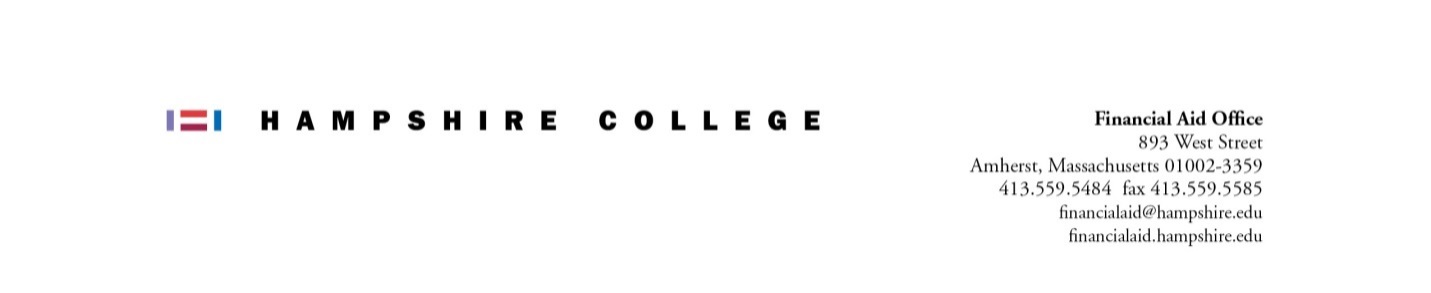 Bill Worksheet for 2015-16 Returning StudentsKeep this sheet handy to use when the bill is available in July for the fall and in December for the spring.This worksheet is intended to help you estimate your share of your Hampshire bill after financial aid is credited to your bill.  Your share of your bill must be paid by the due date in order to avoid late fees.  Please refer to your financial aid award letter and student account bill when using this worksheet.			Fall Term	Spring Term	CHARGES:A.	Tuition		$23,810		$23,810B.	Room and board	+      6,475		+      	6,475C.	Transcript and Orientation fees	+              0	+              0	D.	Other fees	+          714	+          714E.	Hampshire health insurance through Koster Insurance	+          863	+       1,191 F.	SUBTOTAL CHARGES		$31,862		$32,190	FINANCIAL AID CREDITS TO CHARGES:G.	Federal Pell Grant	-	______	-	______H.	Federal SEOG	-	______	-	______I.	Hampshire College Grant/Award	-	______	-	______J.	Federal Ford Direct Loan (see note J)	-	______	-	______K.	State Grant (see note K)	-	______	-	______L.	Scholarships (as listed, if any)	-	______	-	______M.	Outside scholarships/grants (see note M)	-	______	-	______N.	BALANCE (line F minus lines G through M)		$______		$______	CREDITS:O.	Health Insurance waiver (see note O)	-	______	-	______P.	Room and board (see note P)	-	______	-	______Q.	Board (see note Q)	-	______	-	______R.	ADJUSTED BALANCE (line N minus lines O through Q)		$______		$______S.	Work-study (optional $0-$500) (see note S)	-	______		______T.	* BALANCE DUE (line R minus line S)		$______		$______*This is the amount you and your family must be prepared to pay by the due date.  You and your family can elect to pay in full, use the TMS monthly payment plan, credit card, parent loans or some combination of these options. Information available at http://studentaccounts.hampshire.edu and http://loans.hampshire.edu. Please turn over for notesNOTESWhen completing this line, you should deduct the origination fee of 1.073% (until 9/30/15) or 1.068% (after 10/1/15) that will be deducted from the loan proceeds.  Our website – http://loans.hampshire.edu has more details.  If you do not follow through on the procedures for this loan, you and your family are responsible for this amount.If you have a state grant in your award, you must follow up on the paperwork to secure it.  If it does not come through, you and your family are responsible for this amount.If you are receiving outside awards, you must follow up on the paperwork to secure these awards and to make sure the funds are sent to the financial aid office.  If these awards do not come through, you and your family are responsible for these amounts.O.	If you are covered by your family's health insurance plan and you successfully completed the online waiver with Koster Insurance (www.gallagherkoster.com), you may deduct $863 for the fall term and $1,191 for the spring term. P.	If you have approval from the housing director for living off campus, you may deduct $6,475 for each term for the fall and spring semesters. Please note your Hampshire Grant will be reduced by $1,000 per term as well.  If you are planning to commute from home please notify the financial aid office immediately to ensure your award is calculated on the correct housing choice as an additional reduction to your Hampshire Grant will be required. Q.	If you live in a mod or off-campus, and you do not purchase the Full meal plan you can deduct $2,420 per term for the fall and spring semesters.  Please note, your Hampshire Grant will be reduced by $1,000 per term as well.S.	Work-Study – available only to students who have work-study as part of their financial aid award.  You can elect to use some of your work-study earnings toward payment of your bill.  You can utilize up to $500 each semester and must sign up for payroll deduction at the beginning of each term.  Remember that if your actual deductions do not total the amount you signed up for, you and your family will have to cover the difference.Work Study: You will have the opportunity to earn your work-study award in either an on- or off- campus job, but it is your responsibility to secure the job.  The student employment office provides job information and jobs are listed on the intranet in August.  When you are hired, you will submit online time slips and be paid on a bi-weekly basis.  The payroll deduction amount that you signed up for will be deducted from your check.  You must complete work papers as soon as you are hired.  You cannot be paid until the work papers have been completed.  One is an I-9 form that requires identification.  This identification can be either 1) a valid passport OR 2) an original Social Security card or birth certificate AND a photo id.  You can use your Hampshire ID as a photo id.  If you do not have work study as part of your financial aid award package, you cannot work in a work-study position. You must sign and return your award letter to the financial aid office. Your signed award letter authorizes us to process your federal aid and to apply your aid to your college bill.The U.S. Education Department prohibits the crediting of any aid (including loans) prior to 10 days before the first day of class each semester.  Please visit financialaid.hampshire.edu  for more information.If you have questions about your financial aid please call us at 413.559.5484 or email us at financialaid@hampshire.edu. If you have billing questions, please call the student accounts office at 413.559.6982 or email at studentaccounts@hampshire.edu.